Spett. Al Ministero dell’agricoltura,della sovranità alimentare e delle foresteDirezione Generale della Pesca Marittimae dell’Acquacoltura - Pemac IVper tramiteSpett. Regione Emilia-RomagnaSettore attività faunistico venatorie, valorizzazione della pesca e dell’acquacolturaVia della Fiera 840122 BOLOGNAe-mail: territoriorurale@postacert.regione.emilia-romagna.it;e pc: piergiorgio.vasi@regione.emilia-romagna.it;MODULO ADESIONE AZIENDE STAND MASAF“International Frozen Seafood Products Exhibition” Vigo, 3/5 ottobre 2023La Direzione generale della pesca e dell’acquacoltura selezionerà le richieste pervenute entro il 25 giugno (25-06-2023). Le priorità nel criterio di scelta sono tre: imprese di trasformazione, fatturato, export. Il /la sottoscritto/a_________________________________________________________nato/a________________ il________________ Codice Fiscale_____________________in qualità di legale rappresentante dell’impresa (denominazione/ragione sociale):________________________________________________________________________con sede a _________________________________Prov._______in via _______________________________________________ n. ____e con sede operativa a (se diversa dalla sede legale)con sede a _________________________________Prov._______in via _______________________________________________ n. ____Codice Fiscale _____________________ / Partita IVA ____________________________telefono_____________________________cellulare_____________________________e-mail_______________________________ PEC _______________________________Sito web_____________________________C H I E D Edi partecipare allo stand del MASAF nell’ambito del COXEMAR - International Frozen Seafood Products Exhibition” dal 3 al 5 ottobre 2023 a Vigo.;DICHIARA che l’azienda trasforma/commercializza prodotti ittici nei seguenti quantitativi: Q.li, anno 2022:___________, di cui di provenienza dalla GSA 17 Q.li ___________Q.li, medi ultimo triennio (2020/2022)_________________ di cui congelati Q.li__________Q.li esportati anno 2022______________________ di cui congelati Q.li __________Q.li importati anno 2022______________________ di cui congelati Q.li __________che il fatturato dell’azienda è il seguenteFatturato anno 2022 €,_______________________Fatturato anno 2021 €,_______________________Fatturato anno 2020 €,_______________________che l’azienda intende esporre i seguenti prodotti ittici:-_________________________ riferimento tipologia prodotto n. _______()-_________________________ riferimento tipologia prodotto n. _______(1)-_________________________ riferimento tipologia prodotto n. _______(1)-_________________________ riferimento tipologia prodotto n. _______(1)-_________________________ riferimento tipologia prodotto n. _______(1)-_________________________ riferimento tipologia prodotto n. _______(1)-____________________________________pertanto, necessita delle seguenti attrezzature:Espositore multiplano per prodottiFrigoriferoCongelatoreForno a microondemonitor TV con ingresso USB o HDMIAltro______________________________________________L’azienda si impegna a trasportare, sino al luogo di raccolta comunicato dalla impresa che effettuerà il servizio relativo all’organizzazione, il prodotto ittico congelato, refrigerato, in conserva che desidera esporre, sino ad un massimo di 50 Kg., debitamente imballato e perfettamente identificato e con tutti i certificati sanitari richiesti dalla normativa vigente. Si comunica, inoltre, che l’Azienda intende organizzare nell’ambito della Fiera i seguenti eventi, azioni ed iniziative:Martedì 03/10/2023 – mattino Titolo dell’evento_________________________________Tipologia di azione (es. talk show, coocking show, presentazione prodotti ecc.)__________________________________________________________________Martedì 03/10/2023 – pomeriggioTitolo dell’evento_________________________________Tipologia di azione (es. talk show, coocking show, presentazione prodotti ecc.)__________________________________________________________________Mercoledì 04/10/2023 – mattinoTitolo dell’evento_________________________________Tipologia di azione (es. talk show, coocking show, presentazione prodotti ecc.)__________________________________________________________________Mercoledì 04/10/2023 – pomeriggioTitolo dell’evento_________________________________Tipologia di azione (es. talk show, coocking show, presentazione prodotti ecc.)__________________________________________________________________Giovedì 05/10/2023 – mattinoTitolo dell’evento_________________________________Tipologia di azione (es. talk show, coocking show, presentazione prodotti ecc.)__________________________________________________________________Giovedì  05/10/2023 – pomeriggioTitolo dell’evento_________________________________Tipologia di azione (es. talk show, coocking show, presentazione prodotti ecc.)__________________________________________________________________Per gli aspetti organizzativi il referente da contattare sarà:cognome/nome______________________________________________________telefono____________________________________________________________cellulare____________________________________________________________email______________________________________________________________Per gli aspetti organizzativi i referenti da contattare presso la Direzione pesca marittima e acquacoltura del MASAF saranno i collaboratori Annamaria Caruso, m.caruso@masaf.gov.it Antonio Iezzi, antonio.iezzi@masaf.gov.it Il sottoscritto, a norma dell’art. 13 del D.lgs. 196/2003 in materia di “Diritto alla protezione dei dati personali”, espressamente presta il suo consenso al trattamento inclusivo di raccolta, elaborazione, conservazione, utilizzo, comunicazione, secondo termini e modalità della menzionata informativa e nei limiti ivi indicati, dei dati personali acquisiti o che saranno acquisiti in futuro, in coerenza con lo svolgimento delle attività operative dell’aggiudicatario del servizio finalizzato all’organizzazione della partecipazione italiana alla manifestazione annuale Conxemar.Luogo e data ______FIRMA DEL LEGALE RAPPRESENTANTE(indicare se firmato digitalmente)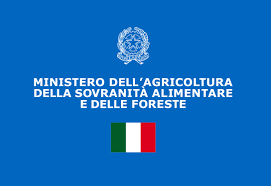 Direzione Generale della pesca marittima e dell’acquacolturaPEMAQ IV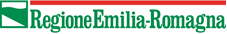 Assessorato Agricoltura e Agroalimentare, Caccia e PescaDirezione Agricoltura Caccia PescaSettore attività faunistico venatorie, valorizzazione della pesca e dell’acquacoltura